Follow the instructions below to host GoldQuest Software at the localhost level for the windows platform:Install and configure XAMPP.The directory named GoldquestDev has the complete ready files. This is the exact replica of the live site www.secure.goldquestsoftware.com. No symphony installation or download needed. Copy and paste it to the fold where it is desired to host, i.e., “C:\xampp\htdocs”.  Database must be populated in MySQL. In the directory Database live.sql file is for populating the database. In the live site the database named “live” is sufficient and complete to have the GoldQuest Software function. This can be exported directly from the RackSpace server as well. Otherwise, create the database name “live” at your local xampp MySQL server and import the live.sql file from Database folder to populate the database. At the xampp control panel click on “Config” button for Apache and select Apache (httpd.conf) to edit the apache configuration file. The document root must be modified for the GQ software to work correctly. Find the lines in the comments that look like the following: # DocumentRoot: The directory out of which you will serve your# documents. By default, all requests are taken from this directory, but# symbolic links and aliases may be used to point to other locations.# DocumentRoot "C:/xampp/htdocs "<Directory "C:/xampp/htdocs ">The bold paths for the document roots must be edited to:DocumentRoot "C:/GoldquestDev/project/web"<Directory "C:/GoldquestDev/project/web"> .The database credentials must match with local MySQL credentials. In this example user names and passwords for the database “live” is set up for user name: root and password: goldquest respectively. To edit this file, it is located at C:\GoldquestDev\project\config. The file is all edited to go with the user name and password mentioned. Feel free to edit to your desired user name and password. Below is an example of is in the “database.yml” file:all:doctrine:class: sfDoctrineDatabase    param:      dsn: 	mysql:host=localhost;dbname=live Change mysql:host above to the one you need.Dbname to the one you need.      username: root      password: goldquestThose two above are database name and password.This should be all sufficient to have the GQ software running at the localhost. Type in http://localhost at a firefox or IE browser. You should see the login screen for the GoldQuest software. If not, sometimes the URL must be explicitly typed, such as http://localhost/index.php. If index.php doesn’t work, try http://localhost/public_dev.php. Once it is run first time, the index.php will work and also implicit path, such as plain http://localhost will work from then.If the step six above does not work, try deleting the cache.  In the directory, C:\GoldquestDev\project\cache\public, rename or delete the ‘prod’ directory. New one will be created automatically by the symphony as soon as it is needed. 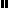 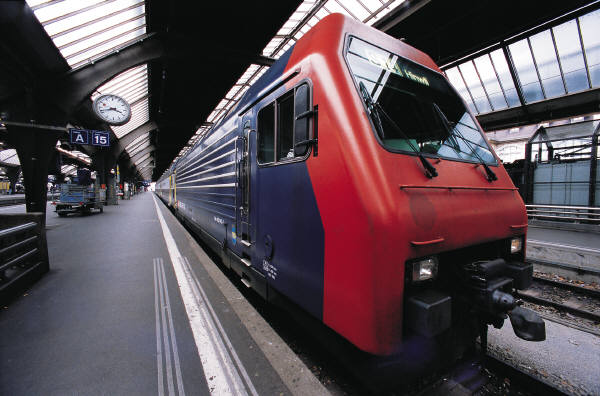 